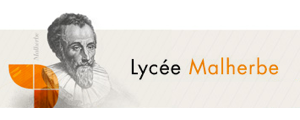 RENTREE 2021L’OPTION EPS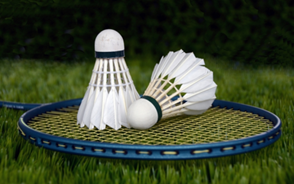 Programme :3 heures par niveau de classe4 activitésSeconde : Badminton / MusculationPremière : Badminton / Run and bikeTerminale : Badminton / Natation Sauvetage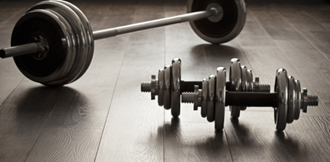 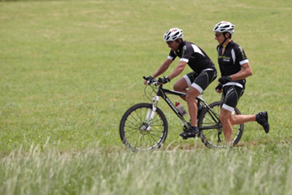 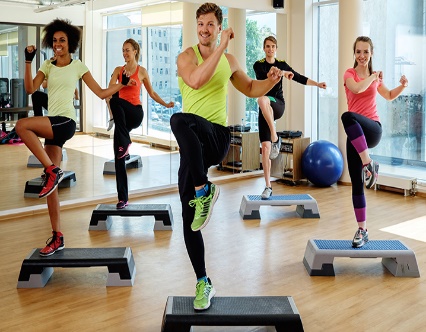 Une formation qui s’adresse aux sportifs qui souhaitent enrichir et développer leur potentiel physique. Elle constitue un enseignement d’appui à l’EPS et permet de développer de nouvelles compétences qui pourront être valorisées dans un projet personnel d’orientation.3 objectifsUne pratique approfondie et un engagement vers la compétitionUne réflexion sur les thématiques de l’entrainement et de la santéUn investissement sur l’organisation de projets sportifs et culturels La soutenance d’un dossier d’étude choisi parmi un ensemble de thèmes. Recrutement en seconde :Pour postuler à cette option, vous devez renseigner le dossier ci-joint, comprenant un CV, un historique de votre pratique sportive et de votre engagement dans le sport scolaire ainsi que vos objectifs de formation « post-bac ». Si vous êtes en mesure de nous adresser une lettre de votre enseignant EPS ou d’un entraîneur de sport, pour étayer votre lettre, votre dossier sera plus conséquent.Contact : ce.0140013n@ac-normandie.frNOM :PRENOM :DATE DE NAISSANCE :COLLEGE D’ORIGINE :VECU SPORTIF (en club, à l’AS du collège, arbitre, entraineur, jeune officiel, jeune coach)LETTRE DE MOTIVATION (vous pouvez y joindre une attestation de votre professeur d’EPS et de votre entraineur):PROJET PROFESSIONNEL :